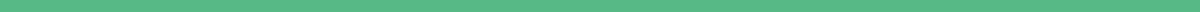 Simple Cover Letter For Administrative Assistant[Your Name]
[Your Address]
[City, State, ZIP]
[Your Email]
[Your Phone Number]
[Date]To Whom It May Concern,I am applying for the Administrative Assistant position at [Company Name]. With a solid background in basic administrative tasks and a keen eye for detail, I am confident in my ability to support your team effectively.Though my resume outlines my background, I wish to highlight my commitment to efficiently managing office duties, including scheduling, correspondence, and document management. My ability to learn quickly and take on challenges will make me a valuable asset to your team.I am eager to contribute to [Company Name] and look forward to the opportunity to discuss how my skills and abilities align with your needs. Thank you for your time and consideration.Best,[Your Name]